附件1：“全国建筑信息化教育论坛”成立大会日程安排日期：2016年10月29日（10月28日报到）第一部分：“全国建筑信息化教育论坛”成立仪式领导致辞宣读发起单位名单、章程论坛理事长讲话欧特克软件签约捐赠仪式第二部分  BIM国际教育交流Kim Inhan   韩国庆熙大学教授、韩国BuildingSMART主席、国家BIM标准和审批平台负责人TEO Ai Lin	  新加坡国立大学BIM中心主任、副教授第三部分  BIM技术交流王广斌	同济大学教授、博士生导师许杰峰	中国建筑科学研究院副院长高承勇	上海现代建筑设计（集团）有限公司总工程师李云贵	中建总公司技术中心副主任王晓军	北京鸿业同行科技有限公司董事长李  杨  	惠普公司工作站产品部业务拓展经理（关于日程的具体安排以参会报到时所发的会议手册为准）附件2：报名方式一：会议回执   请将此回执表认真填写后发邮箱至：ccden@263.net；邮件名称请严格命名为“论坛成立大会回执-单位名称”。联系电话：010-88083906。报名方式二：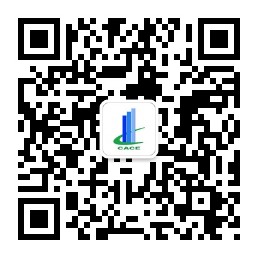 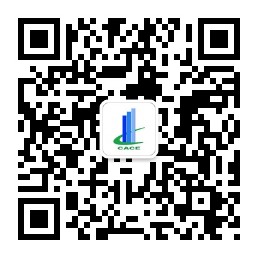 扫描二维码关注中国建设教育协会公众号，进入会议报名栏填写相关信息。单位名称邮 编通讯地址姓  名性别职务、职称手  机到达时间到达时间住宿要求（单住、合住标间）发票抬头备注1.由于不安排接站敬请各位专家自行前往酒店。2.请务必填写好所需发票的抬头。1.由于不安排接站敬请各位专家自行前往酒店。2.请务必填写好所需发票的抬头。1.由于不安排接站敬请各位专家自行前往酒店。2.请务必填写好所需发票的抬头。1.由于不安排接站敬请各位专家自行前往酒店。2.请务必填写好所需发票的抬头。1.由于不安排接站敬请各位专家自行前往酒店。2.请务必填写好所需发票的抬头。1.由于不安排接站敬请各位专家自行前往酒店。2.请务必填写好所需发票的抬头。